January 8, 2023“Followers”“Large crowds followed Him wherever He went- people 
from Galilee, the Ten Towns, Jerusalem, from all over Judea, and from east of the Jordan River.” Matthew 4:25 (NLT)
Introduction: Everyone follows something...friends, popular culture, family, selfish desires, or God!
Jesus chose His followers:  Galilee was a remote part of the nation, less cultivated, less refined, language was uncouth, their speech betrayed them, not polished but everyday people...the disciples were poor, unlearned, businessmen, hard workers, accustomed to hardships and hazards.  

Before He called them as disciples: Jesus had experienced His baptism and traveled from Galilee to the Jordan River, experienced the great temptation in Judea, preached in Galilee and Capernaum, taught in synagogues, escaped stoning, cast out demons, healed Peter’s mother-in-law, preached throughout Judea, preached from Peter’s boat and challenged Peter to cast his net on the other side of the boat! Then...He said, “Follow Me!”What does it mean to be a follower?Make His chief              yours!                                                                                               “Jesus called to them, ‘Come, be My disciples, and I will show you how to fish for people!’” Matthew 4:19 (NLT)
2.  Follow His                        !“I have given you an example to follow. Do as I have done to you.” John 13:15 (NLT)
3. Live a life of               !“Live a life filled with love, following the example of Christ. He loved us and offered Himself as a sacrifice for us, a pleasing aroma to God.” Ephesians 5:2 (NLT)
4.                  up, take up, and follow me!“Then, calling the crowd to join His disciples, He said, ‘If any of you wants to be My follower, you must give up your own way, take up your cross, and follow Me.’” Mark 8:34 (NLT)Following is an ongoing journey...1. Following is a continued journey...following has 
only begun when you                        Christ!“And now, just as you accepted Christ Jesus as your Lord, 
you must continue to follow Him.” Colossians 2:6 (NLT)
2.  Following is a journey of                                    !“Everyone who believes that Jesus is the Christ has become
 a child of God. And everyone who loves the Father loves 
His children, too.  We know we love God’s children if we 
love God and obey His commandments.  Loving God means keeping His commandments, and His commandments are 
not burdensome.” I John 5:1-3 (NLT)
3. Don’t                back into your old life!“So you must live as God’s obedient children. Don’t slip 
back into your old ways of living to satisfy your own desires. You didn’t know any better then. But now you must be holy 
in everything you do, just as God who chose you is holy.” 
1 Peter 1:14-15 (NLT)
4. No matter what, don’t                 up!“Jesus said this to let him know by what kind of death he would glorify God. Then Jesus told him, ‘Follow Me.’” 
John 21:19 (NLT)“Jesus replied, ‘If I want him to remain alive until I 
return, what is that to you? As for you, follow Me.’” 
John 21:22 (NLT)   C.  There is a                   against followers...1. Following leads to difficult                           .“For God is working in you, giving you the desire to obey 
Him and the power to do what pleases Him.” 
Philippians 2:13 (NLT)
2. Followers can follow              one thing at a time.“No one can serve two masters. For you will hate one and 
love the other or be devoted to one and despise the other.  
You cannot serve both God and money.” Matthew 6:24 (NIV)


3. Following has                                 .“I am shocked that you are turning away so soon from God, who called you to Himself through the loving mercy of Christ. You are following a different way that pretends to be the Good News.” Galatians 1:6 (NLT)“You were running the race so well. Who has held you back from following the truth?” Galatians 5:7 (NLT)
4. Following must keep                         . “When I saw that they were not following the truth of the gospel message, I said to Peter in front of all the others, 
‘Since you, a Jew by birth, have discarded the Jewish laws and are living like a Gentile, why are you now trying to make these Gentiles follow the Jewish traditions?’” Galatians 2:14   D. Jesus calls                               followers...1. Realize you cannot follow in your own                 .“For God is working in you, giving you the desire to obey 
Him and the power to do what pleases Him.” 
Philippians 2:13 (NLT)
2.                  His commandments.“And we can be sure that we know Him if we obey His commandments.  If someone claims, ‘I know God,’ but 
doesn’t obey God’s commandments, that person is a liar and is not living in the truth.” 1 John 2:3-4 (NLT)
3. Follow in every                 of your life.“Since we are living by the Spirit, let us follow the Spirit’s leading in every part of our lives.” Galatians 5:25 (NLT)
4.                        ...follow...follow!“Then, calling the crowd to join His disciples, He said, ‘If any of you wants to be My follower, you must give up your own way, take up your cross, and follow Me.  If you try to hang on to your life, you will lose it. But if you give up your life for my sake and for the sake of the Good News, you will save it.  And what do you benefit if you gain the whole world but lose your own soul?’” Mark 8:34-36 (NLT)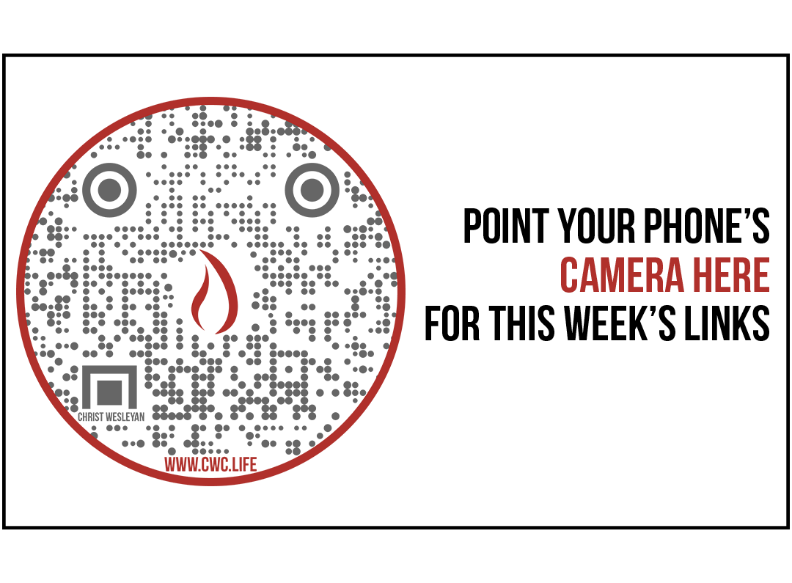 Stewardship UpdateSalvations to date: 190 | Baptisms to date: 40 Upcoming Happenings: January 11      Happy All the Days (Midweek Family Life event)January 13     Classics’ Hockey NightJanuary 14     Men’s BreakfastJanuary 15     Connection’s Breakfast (Milton)

January 27	Soul Sisters Worship Night

January 29	CWC Kidz Volunteer Connection	